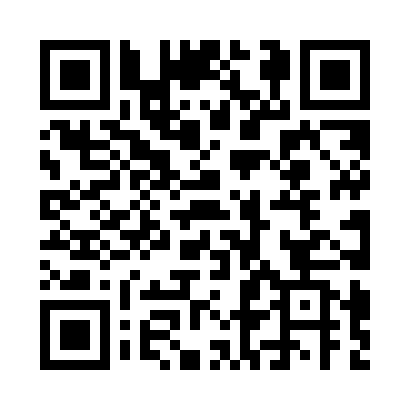 Prayer times for Trubenbach, GermanyMon 1 Apr 2024 - Tue 30 Apr 2024High Latitude Method: Angle Based RulePrayer Calculation Method: Muslim World LeagueAsar Calculation Method: ShafiPrayer times provided by https://www.salahtimes.comDateDayFajrSunriseDhuhrAsrMaghribIsha1Mon4:566:511:194:537:489:362Tue4:546:491:194:547:509:383Wed4:516:471:184:547:519:404Thu4:486:451:184:557:539:425Fri4:466:421:184:567:549:446Sat4:436:401:184:577:569:467Sun4:406:381:174:577:579:488Mon4:376:361:174:587:599:509Tue4:356:341:174:598:019:5210Wed4:326:321:165:008:029:5511Thu4:296:301:165:018:049:5712Fri4:266:271:165:018:059:5913Sat4:236:251:165:028:0710:0114Sun4:206:231:155:038:0810:0415Mon4:186:211:155:038:1010:0616Tue4:156:191:155:048:1210:0817Wed4:126:171:155:058:1310:1118Thu4:096:151:155:068:1510:1319Fri4:066:131:145:068:1610:1520Sat4:036:111:145:078:1810:1821Sun4:006:091:145:088:2010:2022Mon3:576:071:145:088:2110:2323Tue3:546:051:145:098:2310:2524Wed3:516:031:135:108:2410:2825Thu3:486:011:135:108:2610:3026Fri3:456:001:135:118:2710:3327Sat3:425:581:135:128:2910:3628Sun3:395:561:135:128:3010:3829Mon3:365:541:135:138:3210:4130Tue3:335:521:125:138:3410:44